BOSTON ACUPUNCTURE OASISHealth History QuestionnaireDATE___________________NAME_____________________________________ DATE OF BIRTH_________________ADDRESS____________________________________________________________________PHONE     Day ______________     Evening _______________    Cell__________________EMAIL ADDRESS ____________________________________________________________Emergency Contact Person ____________________________  PHONE_________________Primary Care Physician _______________________________   PHONE_________________Referred by  ___________________________________________________________________What conditions or symptoms would you like to address with acupuncture? ________________________________________________________________________	 ________________________________________________________________________________________________________________________________________________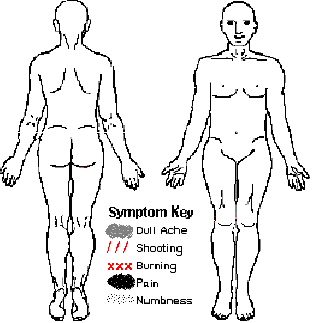 Please mark the picture where you have pain or other symptoms:                If there is pain, please indicate the intensity:                No Pain  0  1  2  3  4  5  6  7  8  9  10  Unbearable PainIs there anything that provides relief of symptoms?_______________________________________________________________What makes them worse? ________________________________________________________________What types of treatment have you had for this problem in the past?____________________________________________________________________________________________________________________________________________________________Medical HistoryDo you have, or have you ever had, any of the following conditions? If yes, please indicate the date of your diagnosis.Please list any hospitalizations or surgeries with dates Please list all medications you have taken in the past 3 months:Do you have a pacemaker or any metal devices in your body? Y / NFamily History Please list any major diseases or illnesses in your family and the family member affected.Please describe any exercise routine you have:   ________________________________________________________________________________________________________________________________________________How many hours per night do you sleep? ______    Do you wake rested? _____________Do you smoke? Y/N  If yes, how many cigarettes per day? ___________Do you drink alcohol? Y/N If yes, how many drinks per week? ___________Please check all that apply:Energy and Immunity:__ Fatigue__ Allergies (Specify) _____________________ Anemia__ Chronic Fatigue Syndrome__ Thyroid problems (Specify)_____________ Frequent coldsHead, Eye, Ear, Nose, and Throat:__ Headaches / Migraines__ Dry eyes__ Blurry vision__ Poor night vision__ Vertigo / Dizziness__ Difficulty concentrating /        poor memory__ Ringing in ears__ Hearing loss__ Teeth grinding__ TMJ__ Sinus congestion__ Mouth sores / bleeding gumsRespiratory / Circulatory__ Shortness of breath__ Asthma / wheezing__ Cough__ Chest pain__ Palpitations / Fluttering__ Chest pain__ Other _______________________Gastrointestinal__ Heartburn / Acid Reflux__ Ulcers__ Nausea / Vomiting__ Bloating / Gas__ Cramps__ Constipation__ Diarrhea or loose stool__ Hemorrhoids__ Blood in stool__ Poor appetite__ Excessive appetite / hunger__ Other _________________________Kidney / Urinary__ Painful urination__ Frequent urinary tract infections__ Frequent / urgent urination__ Other ___________________Temperature__ Feel cold easily__ Feel warm/hot easily__ Hot flashes__ Night sweats__ Excessive thirstSleep / Emotions__ Insomnia__ Nightmares__ Worry__ Anxiety__ Panic Attacks__ Depression__ Irritability / Anger__ Fear__ Grief__ Mood swings__ Difficulty making decisionsMusculo-skeletal__ Arthritis: area(s) ___________________________ Tendontiis __________________________________ Bursitis _____________________________________ Fibromyalgia _______________________________ Other painful areas, with or without diagnosis:  __________________________________________________________________________________________________________________________________________________Women’s Health__ Menopausal symptoms _______________________ Irregular periods__ Painful periods__ Spotting before or between periods__ PMS  (symptoms:)____________________________  __ Heavy periods__ Menstrual clots__ Endometriosis__ Fibroids__ Ovarian cysts __ PCOS __ Frequent yeast infections__ Pain with intercourse__ History of miscarriage__ Other fertility problems ______________________  __ Other ___________________________________________Men’s Health__ Enlarged prostate__ Fertility problems__ Erectile dysfunction__ Other ___________________________________________INFORMED CONSENT / POLICIESI agree to receive therapies from a licensed acupuncturist at Boston Acupuncture Oasis. Occasionally additional techniques can be used along with acupuncture, which may include electro-acupuncture, moxabustion, cupping, gwa sha, pressballs, or magnets.  Acupuncture:  Insertion of fine solid needles into the body.  There may be some sensation such as heaviness, numbness, warmth, tingling, or an electrical sensation, which should not be associated with pain, and is normal.  There may be some residual sensation following the removal of the needles.  Although care is taken on insertion, occasionally bruising or sensitivity at the insertion point may occur and resolves within a few days.   Electro-acupuncture:  A small battery-powered stimulator can be applied to the needles.  A slight vibratory sensation is felt with the use of this technique.   Moxabustion: The burning of the herb Artemesa Vulgaris may be done above, or directly on the skin.  With any type of heat application, including moxabustion or a heat lamp, there is the risk of a burn, blister or small scar, though care  is taken to avoid it.  When direct moxa is used, a protective layer of ointment is applied between the skin and the moxa.  Cupping: Cupping is a form of bodywork that employs small, round, glass suction cups to raise tissue and release rigidity in muscles. Cups are likely leave bruise marks that last for the typical duration of a bruise. Moving or sliding cups may be used, that are less likely to leave marks.  Gwa Sha: Gwa Sha is a form of bodywork that employs a scraping technique to release rigidity from muscle tissue. Gwa Sha is likely to leave bruise marks that last for the typical duration of a bruise.  Press Balls: Following treatment, tiny stainless steel press balls may be taped to specific points to provide a slight, ongoing stimulation .  If there is any irritation, discomfort or problem simply remove and discard.  Press balls are typically kept on the skin from 3 to 4 days.  Remove after that length of time or sooner.  Magnets: Magnets may be used during treatment, or taped to specific points following treatment. Magnets can stay on the skin from 12 hours to 3 days. Remove after that time or sooner. Certain types of treatment are contraindicated for pregnant women.   If I become pregnant or suspect I am pregnant, I will notify the practitioner before treatment.I agree to provide payment at the time of treatment. Signature: _________________________________________  Date: _______________						Diagnosis Date Diagnosis DateCancer: Type _____HIVDiabetesMental Illness:Hepatitis: Type ___    Type ______________High Blood PressureSeizuresHeart DiseaseStrokeHeart AttackThyroid DisorderMedicationFor Treatment of:Side Effects:IllnessFamily MemberIllnessFamily Member